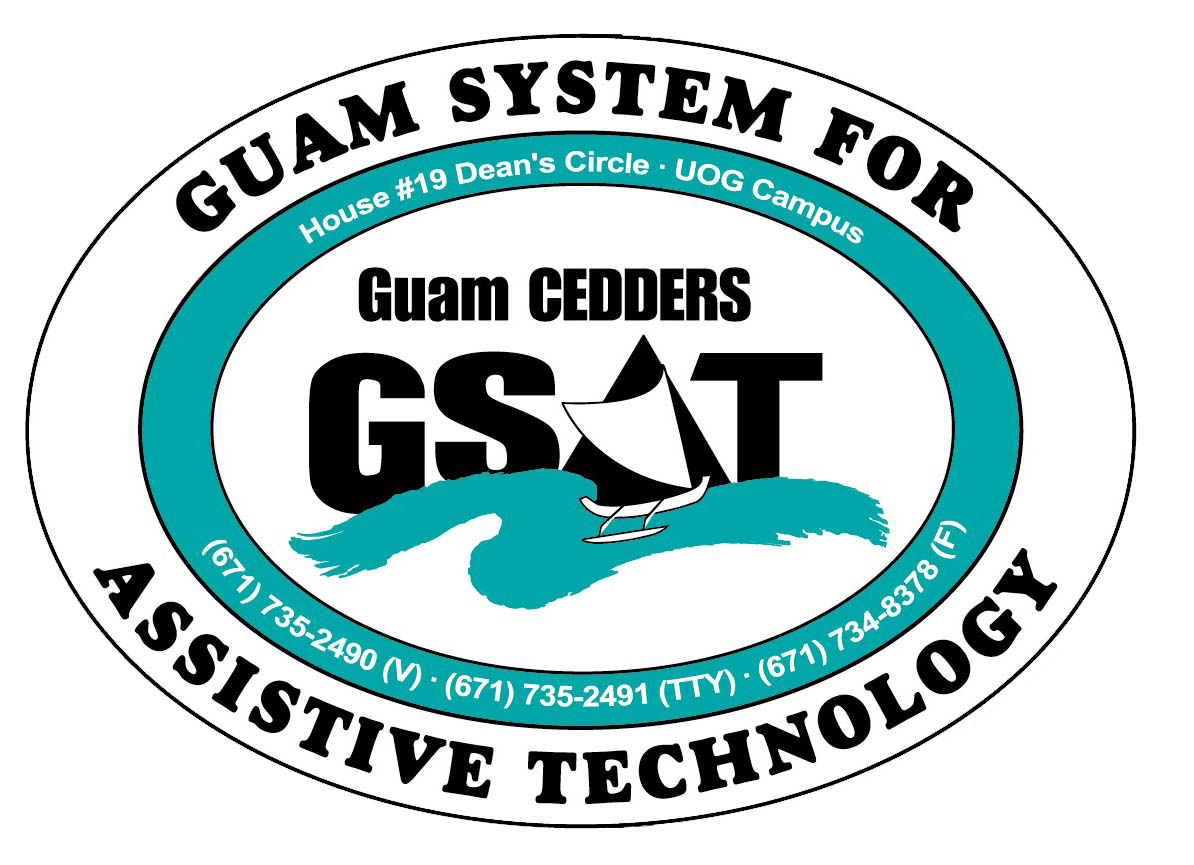 University of Guam CEDDERSGuam System for Assistive Technology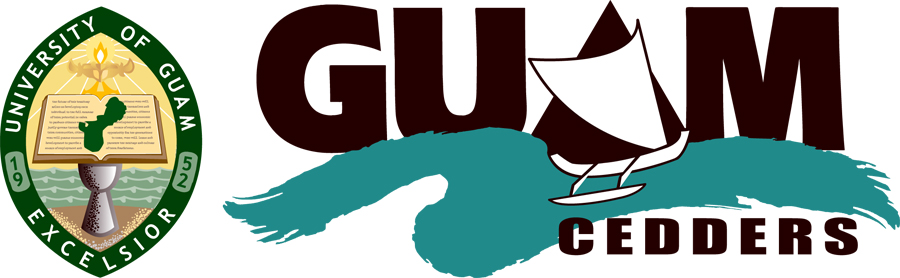 Advisory CouncilGeneral Membership MeetingTuesday, April 19, 2016, 3:30-5:00pmHouse 19 Deans Circle, UOGAGENDACall to Order / IntroductionsReview & Approval of Minutes: January 27, 2016Revision of Bylaws- Sections IV-VII2016 AT Conference/Fair Debrief Quarterly Data Report: Jan.1-Mar.31, 2016KUAM Primetime Outreach Open Discussion/ AnnouncementMay 7-Better Speech & Hearing Month Fair(DOE SpEd), 10am-2PM, Micronesia Mall*Council can volunteer to help display/ demo AdjournmentNext Meeting: July 19, 2016, 3:30-5:00PM(  ) Barbara Johnson, Chairperson     (  ) Josephine Cortez(  ) Carla Torres (GSAT)(  ) Rudy Ignacio, Vice-Chairperson      (  ) Evelyn Duenas(  ) Jennifer Vicente (GLSC)(  ) Dawn Maka, Secretary                  (  ) Lee Perez(  ) Roseanne Ada (GDDC)(  ) Lisa Ogo, Member At Large   (  ) Ben Servino (DISID DVR/DSS)(  ) Roy Rosario, Member At Large                                                                                                                                           (  ) Nichol Napoleon (GDOE)(  ) Lou Mesa, Member-at-Large    (  ) Karen Taitano Primacio (DOL AJC, WIA)